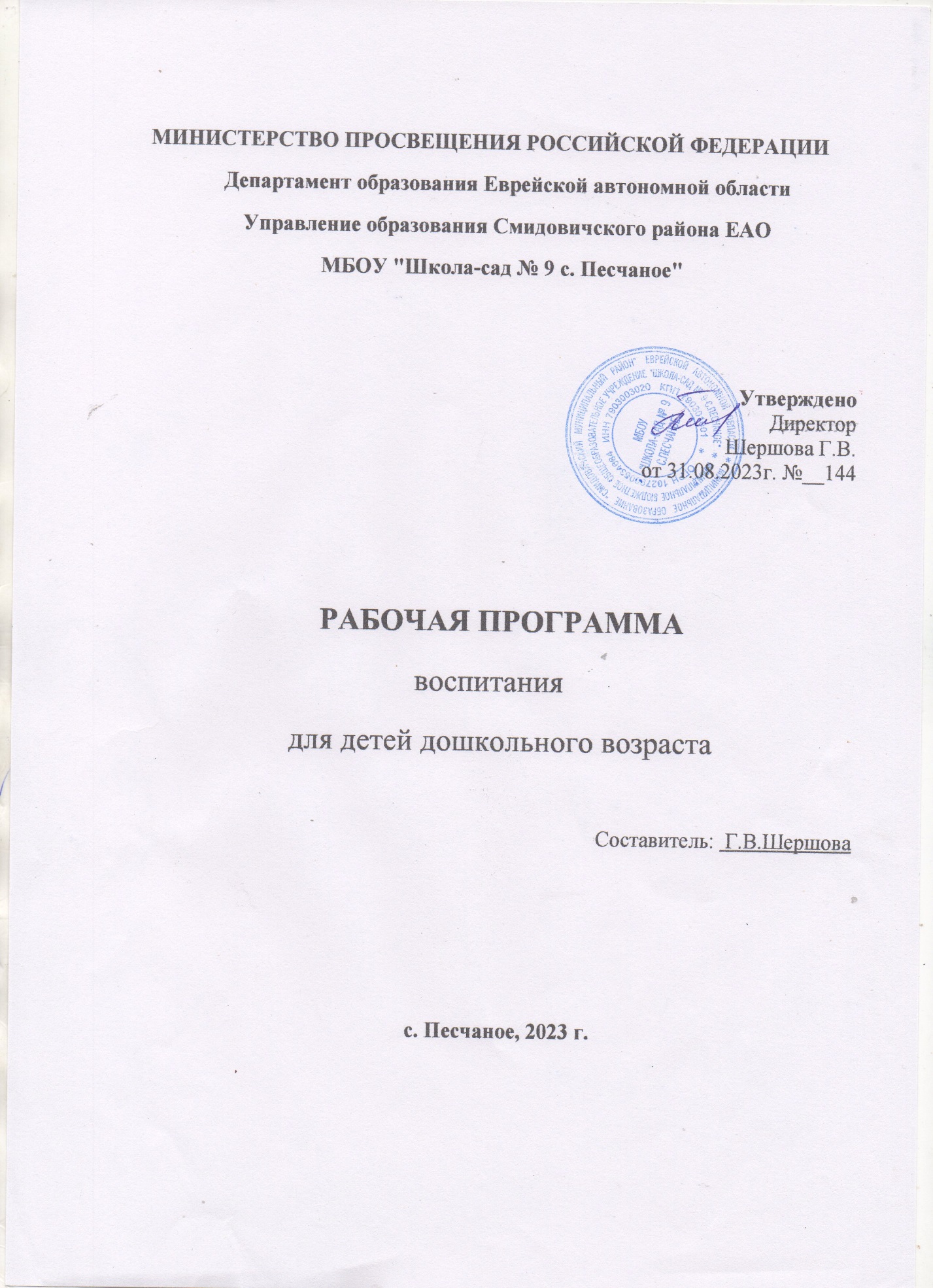  МИНИСТЕРСТВО ПРОСВЕЩЕНИЯ РОССИЙСКОЙ ФЕДЕРАЦИИДепартамент образования Еврейской автономной областиУправление образования Смидовичского района ЕАОМБОУ "Школа-сад № 9 с. Песчаное"                                                                               УтвержденоДиректор Шершова Г.В.                                                                                             от 31.08.2023г. №__144‌РАБОЧАЯ ПРОГРАММА                                    воспитания детей дошкольного возрастаСоставитель:  Г.В.Шершова​с. Песчаное, 2023 г.‌​29.1. Пояснительная записка.1) Программа воспитания основана на воплощении национального воспитательного идеала, который понимается как высшая цель образования, нравственное (идеальное) представление о человеке.2) Под воспитанием понимается деятельность, направленная на развитие личности, создание условий для самоопределения и социализации обучающихся на основе социокультурных, духовно-нравственных ценностей и принятых в российском обществе правил и норм поведения в интересах человека, семьи, общества и государства, формирование у обучающихся чувства патриотизма, гражданственности, уважения к памяти защитников Отечества и подвигам Героев Отечества, закону и правопорядку, человеку труда и старшему поколению, взаимного уважения, бережного отношения к культурному наследию и традициям многонационального народа Российской Федерации, природе и окружающей среде 9._______________________
9 Пункт 2 статьи 2 Федерального закона от 29 декабря 2012 г. № 273-ФЗ "Об образовании в Российской Федерации" (Собрание законодательства Российской Федерации, 2012, № 53, ст. 7598; 2020, № 31, ст. 5063).3) Основу воспитания на всех уровнях, начиная с дошкольного, составляют традиционные ценности российского общества. Традиционные ценности - это нравственные ориентиры, формирующие мировоззрение граждан России, передаваемые от поколения к поколению, лежащие в основе общероссийской гражданской идентичности и единого культурного пространства страны, укрепляющие гражданское единство, нашедшие свое уникальное, самобытное проявление в духовном, историческом и культурном развитии многонационального народа России 10._______________________
10 Пункт 4 Основ государственной политики по сохранению и укреплению традиционных российских духовнонравственных ценностей, утвержденных Указом Президента Российской Федерации от 9 ноября 2022 г. № 809 (Собрание законодательства Российской Федерации, 2022, № 46, ст. 7977).4) Программа воспитания предусматривает приобщение детей к традиционным ценностям российского общества - жизнь, достоинство, права и свободы человека, патриотизм, гражданственность, служение Отечеству и ответственность за его судьбу, высокие нравственные идеалы, крепкая семья, созидательный труд, приоритет духовного над материальным, гуманизм, милосердие, справедливость, коллективизм, взаимопомощь и взаимоуважение, историческая память и преемственность поколений, единство народов России 11._______________________
10 Пункт 5 Основ государственной политики по сохранению и укреплению традиционных российских духовнонравственных ценностей, утвержденных Указом Президента Российской Федерации от 9 ноября 2022 г. № 809 (Собрание законодательства Российской Федерации, 2022, № 46, ст. 7977).5) Вся система ценностей российского народа находит отражение в содержании воспитательной работы ДОО, в соответствии с возрастными особенностями детей.6) Ценности Родина и природа лежат в основе патриотического направления воспитания.7) Ценности милосердие, жизнь, добро лежат в основе духовно-нравственного направления воспитания8) Ценности человек, семья, дружба, сотрудничество лежат в основе социального направления воспитания.9) Ценность познание лежит в основе познавательного направления воспитания.10) Ценности жизнь и здоровье лежат в основе физического и оздоровительного направления воспитания.11) Ценность труд лежит в основе трудового направления воспитания.12) Ценности культура и красота лежат в основе эстетического направления воспитания.13) Целевые ориентиры воспитания следует рассматривать как возрастные характеристики возможных достижений ребенка, которые коррелируют с портретом выпускника ДОО и с традиционными ценностями российского общества.14) С учетом особенностей социокультурной среды, в которой воспитывается ребенок, в программе воспитания находит отражение взаимодействие всех субъектов воспитательных отношений. Реализация Программы воспитания предполагает социальное партнерство ДОО с другими учреждениями образования и культуры (музеи, театры, библиотеки, и другое), в том числе системой дополнительного образования детей.15) Структура Программы воспитания включает три раздела: целевой, содержательный и организационный.16) Пояснительная записка не является частью рабочей программы воспитания в ДОО.29.2. Целевой раздел Программы воспитания.29.2.1. Цели и задачи воспитания.29.2.1.1. Общая цель воспитания в ДОО - личностное развитие каждого ребенка с учетом его индивидуальности и создание условий для позитивной социализации детей на основе традиционных ценностей российского общества, что предполагает:1) формирование первоначальных представлений о традиционных ценностях российского народа, социально приемлемых нормах и правилах поведения;2) формирование ценностного отношения к окружающему миру (природному и социокультурному), другим людям, самому себе;3) становление первичного опыта деятельности и поведения в соответствии с традиционными ценностями, принятыми в обществе нормами и правилами.29.2.1.2. Общие задачи воспитания в ДОО:1) содействовать развитию личности, основанному на принятых в обществе представлениях о добре и зле, должном и недопустимом;2) способствовать становлению нравственности, основанной на духовных отечественных традициях, внутренней установке личности поступать согласно своей совести;3) создавать условия для развития и реализации личностного потенциала ребенка, его готовности к творческому самовыражению и саморазвитию, самовоспитанию;4) осуществлять поддержку позитивной социализации ребенка посредством проектирования и принятия уклада, воспитывающей среды, создания воспитывающих общностей.29.2.2. Направления воспитания.29.2.2.1. Патриотическое направление воспитания.1) Цель патриотического направления воспитания - содействовать формированию у ребенка личностной позиции наследника традиций и культуры, защитника Отечества и творца (созидателя), ответственного за будущее своей страны.2) Ценности - Родина и природа лежат в основе патриотического направления воспитания. Чувство патриотизма возникает у ребенка вследствие воспитания у него нравственных качеств, интереса, чувства любви и уважения к своей стране - России, своему краю, малой родине, своему народу и народу России в целом (гражданский патриотизм), ответственности, ощущения принадлежности к своему народу.3) Патриотическое направление воспитания базируется на идее патриотизма как нравственного чувства, которое вырастает из культуры человеческого бытия, особенностей образа жизни и ее уклада, народных и семейных традиций.4) Работа по патриотическому воспитанию предполагает: формирование "патриотизма наследника", испытывающего чувство гордости за наследие своих предков (предполагает приобщение детей к истории, культуре и традициям нашего народа: отношение к труду, семье, стране и вере); "патриотизма защитника", стремящегося сохранить это наследие (предполагает развитие у детей готовности преодолевать трудности ради своей семьи, малой родины); "патриотизма созидателя и творца", устремленного в будущее, уверенного в благополучии и процветании своей Родины (предполагает конкретные каждодневные дела, направленные, например, на поддержание чистоты и порядка, опрятности и аккуратности, а в дальнейшем - на развитие всего своего населенного пункта, района, края, Отчизны в целом).29.2.2.2. Духовно-нравственное направление воспитания.1) Цель духовно-нравственного направления воспитания - формирование способности к духовному развитию, нравственному самосовершенствованию, индивидуально-ответственному поведению.2) Ценности - жизнь, милосердие, добро лежат в основе духовно-нравственного направления воспитания.3) Духовно-нравственное воспитание направлено на развитие ценностно-смысловой сферы дошкольников на основе творческого взаимодействия в детско-взрослой общности, содержанием которого является освоение социокультурного опыта в его культурно-историческом и личностном аспектах.29.2.2.3. Социальное направление воспитания.1) Цель социального направления воспитания - формирование ценностного отношения детей к семье, другому человеку, развитие дружелюбия, умения находить общий язык с другими людьми.2) Ценности - семья, дружба, человек и сотрудничество лежат в основе социального направления воспитания.3) В дошкольном детстве ребенок начинает осваивать все многообразие социальных отношений и социальных ролей. Он учится действовать сообща, подчиняться правилам, нести ответственность за свои поступки, действовать в интересах других людей. Формирование ценностно-смыслового отношения ребенка к социальному окружению невозможно без грамотно выстроенного воспитательного процесса, в котором проявляется личная социальная инициатива ребенка в детско-взрослых и детских общностях.4) Важной составляющей социального воспитания является освоение ребенком моральных ценностей, формирование у него нравственных качеств и идеалов, способности жить в соответствии с моральными принципами и нормами и воплощать их в своем поведении. Культура поведения в своей основе имеет глубоко социальное нравственное чувство - уважение к человеку, к законам человеческого общества. Конкретные представления о культуре поведения усваиваются ребенком вместе с опытом поведения, с накоплением нравственных представлений, формированием навыка культурного поведения.29.2.2.4. Познавательное направление воспитания.1) Цель познавательного направления воспитания - формирование ценности познания.2) Ценность - познание лежит в основе познавательного направления воспитания.3) В ДОО проблема воспитания у детей познавательной активности охватывает все стороны воспитательного процесса и является непременным условием формирования умственных качеств личности, самостоятельности и инициативности ребенка. Познавательное и духовно-нравственное воспитание должны осуществляться в содержательном единстве, так как знания наук и незнание добра ограничивает и деформирует личностное развитие ребенка.4) Значимым является воспитание у ребенка стремления к истине, становление целостной картины мира, в которой интегрировано ценностное, эмоционально окрашенное отношение к миру, людям, природе, деятельности человека.29.2.2.5. Физическое и оздоровительное направление воспитания.1) Цель физического и оздоровительного воспитания - формирование ценностного отношения детей к здоровому образу жизни, овладение элементарными гигиеническими навыками и правилами безопасности.2) Ценности - жизнь и здоровье лежит в основе физического и оздоровительного направления воспитания.3) Физическое и оздоровительное направление воспитания основано на идее охраны и укрепления здоровья детей, становления осознанного отношения к жизни как основоположной ценности и здоровью как совокупности физического, духовного и социального благополучия человека.29.2.2.6. Трудовое направление воспитания.1) Цель трудового воспитания - формирование ценностного отношения детей к труду, трудолюбию и приобщение ребенка к труду.2) Ценность - труд лежит в основе трудового направления воспитания.3) Трудовое направление воспитания направлено на формирование и поддержку привычки к трудовому усилию, к доступному напряжению физических, умственных и нравственных сил для решения трудовой задачи; стремление приносить пользу людям. Повседневный труд постепенно приводит детей к осознанию нравственной стороны труда. Самостоятельность в выполнении трудовых поручений способствует формированию ответственности за свои действия.29.2.2.7. Эстетическое направление воспитания.1) Цель эстетического направления воспитания - способствовать становлению у ребенка ценностного отношения к красоте.2) Ценности - культура, красота, лежат в основе эстетического направления воспитания.3) Эстетическое воспитание направлено на воспитание любви к прекрасному в окружающей обстановке, в природе, в искусстве, в отношениях, развитие у детей желания и умения творить. Эстетическое воспитание через обогащение чувственного опыта и развитие эмоциональной сферы личности влияет на становление нравственной и духовной составляющих внутреннего мира ребенка. Искусство делает ребенка отзывчивее, добрее, обогащает его духовный мир, способствует воспитанию воображения, чувств. Красивая и удобная обстановка, чистота помещения, опрятный вид детей и взрослых содействуют воспитанию художественного вкуса.29.2.3. Целевые ориентиры воспитания.1) Деятельность воспитателя нацелена на перспективу становления личности и развития ребенка. Поэтому планируемые результаты представлены в виде целевых ориентиров как обобщенные "портреты" ребенка к концу раннего и дошкольного возрастов.2) В соответствии с ФГОС ДО оценка результатов воспитательной работы не осуществляется, так как целевые ориентиры основной образовательной программы дошкольного образования не подлежат непосредственной оценке, в том числе в виде педагогической диагностики (мониторинга), и не являются основанием для их формального сравнения с реальными достижениями детей.29.2.3.1. Целевые ориентиры воспитания детей раннего возраста (к трем годам).29.2.3.2. Целевые ориентиры воспитания детей на этапе завершения освоения программы.29.3. Содержательный раздел Программы воспитания.29.3.1. Уклад образовательной организации.1) В данном разделе раскрываются особенности уклада ДОО.2) Уклад, в качестве установившегося порядка жизни ДОО, определяет мировосприятие, гармонизацию интересов и возможностей совместной деятельности детских, взрослых и детско-взрослых общностей в пространстве дошкольного образования.3) Уклад ДОО - это ее необходимый фундамент, основа и инструмент воспитания.4) Уклад задает и удерживает ценности воспитания для всех участников образовательных отношений: руководителей 00, воспитателей и специалистов, вспомогательного персонала, воспитанников, родителей (законных представителей), субъектов социокультурного окружения ОО.5) Основные характеристики (целесообразно учитывать в описании):цель и смысл деятельности ДОО, ее миссия;принципы жизни и воспитания в ДОО;образ ДОО, ее особенности, символика, внешний имидж;отношения к воспитанникам, их родителям (законным представителям), сотрудникам и партнерам ДОО;ключевые правила ДОО;традиции и ритуалы, особые нормы этикета в ДОО;особенности РППС, отражающие образ и ценности ДОО;социокультурный контекст, внешняя социальная и культурная среда ДОО (учитывает этнокультурные, конфессиональные и региональные особенности).29.3.2. Воспитывающая среда образовательной организации.1) Воспитывающая среда раскрывает ценности и смыслы, заложенные в укладе. Воспитывающая среда включает совокупность различных условий,предполагающих возможность встречи и взаимодействия детей и взрослых в процессе приобщения к традиционным ценностям российского общества. Пространство, в рамках которого происходит процесс воспитания, называется воспитывающей средой. Основными характеристиками воспитывающей среды являются ее содержательная насыщенность и структурированность.2) При описании воспитывающей среды целесообразно учитывать:условия для формирования эмоционально-ценностного отношения ребенка к окружающему миру, другим людям, себе;условия для обретения ребенком первичного опыта деятельности и поступка в соответствии с традиционными ценностями российского общества;условия для становления самостоятельности, инициативности и творческого взаимодействия в разных детско-взрослых и детско-детских общностях, включая разновозрастное детское сообщество.29.3.3. Общности образовательной организации.1) Общность характеризуется системой связей и отношений между людьми, основанной на разделяемых всеми ее участниками ценностных основаниях, определяющих цели совместной деятельности.2) В ДОО, прежде всего, следует выделить следующие общности:педагог - дети, родители (законные представители) - ребенок (дети), педагог - родители (законные представители).3) Разработчикам необходимо описать:ценности и цели: профессионального сообщества, профессионально родительского сообщества и детско-взрослой общности;особенности организации всех общностей и их роль в процессе воспитания детей.особенности обеспечения возможности разновозрастного взаимодействия детей.29.3.4. Задачи воспитания в образовательных областях.1) Для проектирования содержания воспитательной работы необходимо соотнести направления воспитания и образовательные области.2) Содержание Программы воспитания реализуется в ходе освоения детьми дошкольного возраста всех образовательных областей, обозначенных в ФГОС ДО:Образовательная область "Социально-коммуникативное развитие" соотносится с патриотическим, духовно-нравственным, социальным и трудовым направлениями воспитания;Образовательная область "Познавательное развитие" соотносится с познавательным и патриотическим направлениями воспитания;Образовательная область "Речевое развитие" соотносится с социальным и эстетическим направлениями воспитания;Образовательная область "Художественно-эстетическое развитие" соотносится с эстетическим направлением воспитания;Образовательная область "Физическое развитие" соотносится с физическим и оздоровительным направлениями воспитания.3) Решение задач воспитания в рамках образовательной области "Социальнокоммуникативное развитие" направлено на приобщение детей к ценностям "Родина", "Природа", "Семья", "Человек", "Жизнь", "Милосердие", "Добро", "Дружба", "Сотрудничество", "Труд". Это предполагает решение задач нескольких направлений воспитания:воспитание любви к своей семье, своему населенному пункту, родному краю, своей стране;воспитание уважительного отношения к ровесникам, родителям (законным представителям), соседям, другим людям вне зависимости от их этнической принадлежности;воспитание ценностного отношения к культурному наследию своего народа, к нравственным и культурным традициям России;содействие становлению целостной картины мира, основанной на представлениях о добре и зле, прекрасном и безобразном, правдивом и ложном;воспитание социальных чувств и навыков: способности к сопереживанию, общительности, дружелюбия, сотрудничества, умения соблюдать правила, активной личностной позиции.создание условий для возникновения у ребенка нравственного, социально значимого поступка, приобретения ребенком опыта милосердия и заботы;поддержка трудового усилия, привычки к доступному дошкольнику напряжению физических, умственных и нравственных сил для решения трудовой задачи;формирование способности бережно и уважительно относиться к результатам своего труда и труда других людей.4) Решение задач воспитания в рамках образовательной области "Познавательное развитие" направлено на приобщение детей к ценностям "Человек", "Семья", "Познание", "Родина" и "Природа", что предполагает:воспитание отношения к знанию как ценности, понимание значения образования для человека, общества, страны;приобщение к отечественным традициям и праздникам, к истории и достижениям родной страны, к культурному наследию народов России;воспитание уважения к людям - представителям разных народов России независимо от их этнической принадлежности;воспитание уважительного отношения к государственным символам страны (флагу, гербу, гимну);воспитание бережного и ответственного отношения к природе родного края, родной страны, приобретение первого опыта действий по сохранению природы.5) Решение задач воспитания в рамках образовательной области "Речевое развитие" направлено на приобщение детей к ценностям "Культура", "Красота", что предполагает:владение формами речевого этикета, отражающими принятые в обществе правила и нормы культурного поведения;воспитание отношения к родному языку как ценности, умения чувствовать красоту языка, стремления говорить красиво (на правильном, богатом, образном языке).6) Решение задач воспитания в рамках образовательной области "Художественно-эстетическое развитие" направлено на приобщение детей к ценностям "Красота", "Культура", "Человек", "Природа", что предполагает:воспитание эстетических чувств (удивления, радости, восхищения, любви) к различным объектам и явлениям окружающего мира (природного, бытового, социокультурного), к произведениям разных видов, жанров и стилей искусства (в соответствии с возрастными особенностями);приобщение к традициям и великому культурному наследию российского народа, шедеврам мировой художественной культуры с целью раскрытия ценностей "Красота", "Природа", "Культура";становление эстетического, эмоционально-ценностного отношения к окружающему миру для гармонизации внешнего мира и внутреннего мира ребенка;формирование целостной картины мира на основе интеграции интеллектуального и эмоционально-образного способов его освоения детьми;создание условий для выявления, развития и реализации творческого потенциала каждого ребенка с учетом его индивидуальности, поддержка его готовности к творческой самореализации и сотворчеству с другими людьми (детьми и взрослыми).7) Решение задач воспитания в рамках образовательной области "Физическое развитие" направлено на приобщение детей к ценностям "Жизнь", "Здоровье", что предполагает:формирование у ребенка возрастосообразных представлений о жизни, здоровье и физической культуре;становление эмоционально-ценностного отношения к здоровому образу жизни, интереса к физическим упражнениям, подвижным играм, закаливанию организма, к овладению гигиеническим нормам и правилами;воспитание активности, самостоятельности, уверенности, нравственных и волевых качеств.29.3.5. Формы совместной деятельности в образовательной организации.29.3.5.1. Работа с родителями (законными представителями).Работа с родителями (законными представителями) детей дошкольного возраста должна строиться на принципах ценностного единства и сотрудничества всех субъектов социокультурного окружения ДОО.Разработчиками рабочей программы воспитания должны быть учтены и описаны виды и формы деятельности по организации сотрудничества педагогов и родителей (законных представителей), используемые в ДОО в процессе воспитательной работы (указываются конкретные позиции, имеющиеся в общеобразовательной организации или запланированные):родительское собрание;педагогические лектории;родительские конференции;круглые столы;родительские клубы, клубы выходного дня;мастер-классы;иные формы взаимодействия, существующие в ДОО.Указанные формы взаимодействия с родителями (законными представителями) являются примерными. Разработчики могут указать любые иные актуальные для ДОО формы.29.3.5.2. События образовательной организации.Событие предполагает взаимодействие ребенка и взрослого, в котором активность взрослого приводит к приобретению ребенком собственного опыта переживания той или иной ценности. Событийным может быть не только организованное мероприятие, но и спонтанно возникшая ситуация, и любой режимный момент, традиции утренней встречи детей, индивидуальная беседа, общие дела, совместно реализуемые проекты и прочее.Проектирование событий позволяет построить целостный годовой цикл методической работы на основе традиционных ценностей российского общества. Это поможет каждому педагогу спроектировать работу с группой в целом, с подгруппами детей, с каждым ребенком.Разработчикам рабочей программы воспитания необходимо описать:проекты воспитательной направленности;праздники;общие дела;ритмы жизни (утренний и вечерний круг, прогулка);режимные моменты (прием пищи, подготовка ко сну и прочее);свободная игра;свободная деятельность детей.Указанные события являются примерными. Разработчики могут указать любые иные воспитательные события.29.3.5.3. Совместная деятельность в образовательных ситуациях.Совместная деятельность в образовательных ситуациях является ведущей формой организации совместной деятельности взрослого и ребенка по освоению ООП ДО, в рамках которой возможно решение конкретных задач воспитания.Воспитание в образовательной деятельности осуществляется в течение всего времени пребывания ребенка в ДОО.Разработчикам рабочей программы воспитания необходимо описать основные виды организации совместной деятельности и отметить как воспитательный потенциал.К основным видам организации совместной деятельности в образовательных ситуациях в ДОО можно отнести (указываются конкретные позиции, имеющиеся в ДОО или запланированные):ситуативная беседа, рассказ, советы, вопросы;социальное моделирование, воспитывающая (проблемная) ситуация, составление рассказов из личного опыта;чтение художественной литературы с последующим обсуждением и выводами, сочинение рассказов, историй, сказок, заучивание и чтение стихов наизусть;разучивание и исполнение песен, театрализация, драматизация, этюды- инсценировки;рассматривание и обсуждение картин и книжных иллюстраций, просмотр видеороликов, презентаций, мультфильмов;организация выставок (книг, репродукций картин, тематических или авторских, детских поделок и тому подобное),экскурсии (в музей, в общеобразовательную организацию и тому подобное), посещение спектаклей, выставок;игровые методы (игровая роль, игровая ситуация, игровое действие и другие);демонстрация собственной нравственной позиции педагогом, личный пример педагога, приучение к вежливому общению, поощрение (одобрение, тактильный контакт, похвала, поощряющий взгляд).Указанные формы совместной деятельности являются примерными. Разработчики могут указать любые иные актуальные формы организации совместной деятельности в образовательных ситуациях.29.3.6. Организация предметно-пространственной среды.Реализация воспитательного потенциала предметно-пространственной среды может предусматривать совместную деятельность педагогов, обучающихся, других участников образовательных отношений по ее созданию, поддержанию, использованию в воспитательном процессе (указываются конкретные позиции, имеющиеся в ДОО или запланированные):знаки и символы государства, региона, населенного пункта и ДОО;компоненты среды, отражающие региональные, этнографические и другие особенности социокультурных условий, в которых находится ДОО;компоненты среды, отражающие экологичность, природосообразность и безопасность;компоненты среды, обеспечивающие детям возможность общения, игры и совместной деятельности;компоненты среды, отражающие ценность семьи, людей разных поколений, радость общения с семьей;компоненты среды, обеспечивающие ребенку возможность познавательного развития, экспериментирования, освоения новых технологий, раскрывающие красоту знаний, необходимость научного познания, формирующие научную картину мира;компоненты среды, обеспечивающие ребенку возможность посильного труда, а также отражающие ценности труда в жизни человека и государства;компоненты среды, обеспечивающие ребенку возможности для укрепления здоровья, раскрывающие смысл здорового образа жизни, физической культуры и спорта;компоненты среды, предоставляющие ребенку возможность погружения в культуру России, знакомства с особенностями традиций многонационального российского народа.Вся среда ДОО должна быть гармоничной и эстетически привлекательной.При выборе материалов и игрушек для ППС необходимо ориентироваться на продукцию отечественных и территориальных производителей. Игрушки, материалы и оборудование должны соответствовать возрастным задачам воспитания детей дошкольного возраста и иметь документы, подтверждающие соответствие требованиям безопасности.29.3.7. Социальное партнерство.Реализация воспитательного потенциала социального партнерства предусматривает (указываются конкретные позиции, имеющиеся в ДОО или запланированные):участие представителей организаций-партнеров в проведении отдельных мероприятий (дни открытых дверей, государственные и региональные, праздники, торжественные мероприятия и тому подобное);участие представителей организаций-партнеров в проведении занятий в рамках дополнительного образования;проведение на базе организаций-партнеров различных мероприятий, событий и акций воспитательной направленности;реализация различных проектов воспитательной направленности, совместно разрабатываемых детьми, родителями (законными представителями) и педагогами с организациями-партнерами.29.4. Организационный раздел Программы воспитания.29.4.1. Кадровое обеспечение.В данном разделе могут быть представлены решения в образовательной организации в соответствии с ФГОС ДО по разделению функционала, связанного с планированием, организацией, реализацией, обеспечением воспитательной деятельности; по вопросам повышения квалификации педагогов в сфере воспитания; психолого-педагогического сопровождения обучающихся, в том числе с ОВЗ и других категорий; привлечению специалистов других организаций (образовательных, социальных, правоохранительных и других).29.4.2. Нормативно-методическое обеспечение.Для реализации программы воспитания ДОО рекомендуется использовать практическое руководство "Воспитателю о воспитании", представленное в открытом доступе в электронной форме на платформе институтвоспитания.рф.В этом разделе могут быть представлены решения на уровне ДОО организации по принятию, внесению изменений в должностные инструкции педагогов по вопросам воспитательной деятельности, ведению договорных отношений, сетевой форме организации образовательного процесса, сотрудничеству с социальными партнерами, нормативному, методическому обеспечению воспитательной деятельности. Представляются ссылки на локальные нормативные акты, в которые вносятся изменения в связи с утверждением рабочей программы воспитания.29.4.3. Требования к условиям работы с особыми категориями детей.29.4.3.1. По своим основным задачам воспитательная работа в ДОО не зависит от наличия (отсутствия) у ребенка особых образовательных потребностей.В основе процесса воспитания детей в ДОО должны лежать традиционные ценности российского общества. Необходимо создавать особые условия воспитания для отдельных категорий обучающихся, имеющих особые образовательные потребности: дети с инвалидностью, дети с ограниченными возможностями здоровья, дети из социально уязвимых групп (воспитанники детских домов, дети из семей мигрантов, и так далее), одаренные дети и другие категории.Инклюзия подразумевает готовность образовательной системы принять любого ребенка независимо от его особенностей (психофизиологических, социальных, психологических, этнокультурных, национальных, религиозных и других) и обеспечить ему оптимальную социальную ситуацию развития.29.4.3.2. Программа предполагает создание следующих условий, обеспечивающих достижение целевых ориентиров в работе с особыми категориями детей:1) направленное на формирование личности взаимодействие взрослых с детьми, предполагающее создание таких ситуаций, в которых каждому ребенку с особыми образовательными потребностями предоставляется возможность выбора деятельности, партнера и средств; учитываются особенности деятельности, средств ее реализации, ограниченный объем личного опыта детей особых категорий;2) формирование игры как важнейшего фактора воспитания и развития ребенка с особыми образовательными потребностями, с учетом необходимости развития личности ребенка, создание условий для самоопределения и социализации детей на основе социокультурных, духовно-нравственных ценностей и принятых в российском обществе правил и норм поведения;3) создание воспитывающей среды, способствующей личностному развитию особой категории дошкольников, их позитивной социализации, сохранению их индивидуальности, охране и укреплению их здоровья и эмоционального благополучия;4) доступность воспитательных мероприятий, совместных и самостоятельных, подвижных и статичных форм активности с учетом особенностей развития и образовательных потребностей ребенка; речь идет не только о физической доступности, но и об интеллектуальной, когда созданные условия воспитания и применяемые правила должны быть понятны ребенку с особыми образовательными потребностями;5) участие семьи как необходимое условие для полноценного воспитания ребенка дошкольного возраста с особыми образовательными потребностями.IV. Организационный раздел Федеральной программы30. Психолого-педагогические условия реализации Федеральной программы.Успешная реализация Федеральной программы обеспечивается следующими психолого-педагогическими условиями:1) признание детства как уникального периода в становлении человека, понимание неповторимости личности каждого ребенка, принятие воспитанника таким, какой он есть, со всеми его индивидуальными проявлениями; проявление уважения к развивающейся личности, как высшей ценности, поддержка уверенности в собственных возможностях и способностях у каждого воспитанника;2) решение образовательных задач с использованием как новых форм организации процесса образования (проектная деятельность, образовательная ситуация, образовательное событие, обогащенные игры детей в центрах активности, проблемно-обучающие ситуации в рамках интеграции образовательных областей и другое), так и традиционных (фронтальные, подгрупповые, индивидуальные занятий. При этом занятие рассматривается как дело, занимательное и интересное детям, развивающее их; деятельность, направленная на освоение детьми одной или нескольких образовательных областей, или их интеграцию с использованием разнообразных педагогически обоснованных форм и методов работы, выбор которых осуществляется педагогом;3) обеспечение преемственности содержания и форм организации образовательного процесса в ДОО, в том числе дошкольного и начального общего уровней образования (опора на опыт детей, накопленный на предыдущих этапах развития, изменение форм и методов образовательной работы, ориентация на стратегический приоритет непрерывного образования - формирование умения учиться);4) учет специфики возрастного и индивидуального психофизического развития обучающихся (использование форм и методов, соответствующих возрастным особенностям детей; видов деятельности, специфических для каждого возрастного периода, социальной ситуации развития);5) создание развивающей и эмоционально комфортной для ребенка образовательной среды, способствующей эмоционально-ценностному, социальноличностному, познавательному, эстетическому развитию ребенка и сохранению его индивидуальности, в которой ребенок реализует право на свободу выбора деятельности, партнера, средств и прочее;6) построение образовательной деятельности на основе взаимодействия взрослых с детьми, ориентированного на интересы и возможности каждого ребенка и учитывающего социальную ситуацию его развития;7) индивидуализация образования (в том числе поддержка ребенка, построение его образовательной траектории) и оптимизация работы с группой детей, основанные на результатах педагогической диагностики (мониторинга);8) оказание ранней коррекционной помощи детям с ООП, в том числе с ОВЗ на основе специальных психолого-педагогических подходов, методов, способов общения и условий, способствующих получению ДО, социальному развитию этих детей, в том числе посредством организации инклюзивного образования;9) совершенствование образовательной работы на основе результатов выявления запросов родительского и профессионального сообщества;10) психологическая, педагогическая и методическая помощь и поддержка, консультирование родителей (законных представителей) в вопросах обучения, воспитания и развитии детей, охраны и укрепления их здоровья;11) вовлечение родителей (законных представителей) в процесс реализации образовательной программы и построение отношений сотрудничества в соответствии с образовательными потребностями и возможностями семьи обучающихся;12) формирование и развитие профессиональной компетентности педагогов, психолого-педагогического просвещения родителей (законных представителей) обучающихся;13) непрерывное психолого-педагогическое сопровождение участников образовательных отношений в процессе реализации Федеральной программы в ДОО, обеспечение вариативности его содержания, направлений и форм, согласно запросам родительского и профессионального сообществ;14) взаимодействие с различными социальными институтами (сферы образования, культуры, физкультуры и спорта, другими социальновоспитательными субъектами открытой образовательной системы), использование форм и методов взаимодействия, востребованных современной педагогической практикой и семьей, участие всех сторон взаимодействия в совместной социальнозначимой деятельности;15) использование широких возможностей социальной среды, социума как дополнительного средства развития личности, совершенствования процесса ее социализации;16) предоставление информации о Федеральной программе семье, заинтересованным лицам, вовлеченным в образовательную деятельность, а также широкой общественности;17) обеспечение возможностей для обсуждения Федеральной программы, поиска, использования материалов, обеспечивающих ее реализацию, в том числе в информационной среде.31. Особенности организации развивающей предметно-пространственной среды.31.1. РППС рассматривается как часть образовательной среды и фактор, обогащающий развитие детей. РППС ДОО выступает основой для разнообразной, разносторонне развивающей, содержательной и привлекательной для каждого ребенка деятельности.31.2. РППС включает организованное пространство (территория ДОО, групповые комнаты, специализированные, технологические, административные и иные помещения), материалы, оборудование, электронные образовательные ресурсы и средства обучения и воспитания, охраны и укрепления здоровья детей дошкольного возраста, материалы для организации самостоятельной творческой деятельности детей. РППС создает возможности для учета особенностей, возможностей и интересов детей, коррекции недостатков их развития.31.3. Федеральная программа не выдвигает жестких требований к организации РППС и оставляет за ДОО право самостоятельного проектирования РППС. В соответствии со ФГОС ДО возможны разные варианты создания РППС при условии учета целей и принципов Программы, возрастной и гендерной специфики для реализации образовательной программы.31.4. РППС ДОО создается как единое пространство, все компоненты которого, как в помещении, так и вне его, согласуются между собой по содержанию, масштабу, художественному решению.31.5. При проектировании РППС ДОО нужно учитывать:местные этнопсихологические, социокультурные, культурно-исторические и природно-климатические условия, в которых находится ДОО;возраст, уровень развития детей и особенности их деятельности, содержание образования;задачи образовательной программы для разных возрастных групп;возможности и потребности участников образовательной деятельности (детей и их семей, педагогов и других сотрудников ДОО, участников сетевого взаимодействия и других участников образовательной деятельности).31.6. С учетом возможности реализации образовательной программы ДОО в различных организационных моделях и формах РППС должна соответствовать:требованиям ФГОС ДО;образовательной программе ДОО;материально-техническим и медико-социальным условиям пребывания детей в ДОО;возрастным особенностям детей;воспитывающему характеру обучения детей в ДОО;требованиям безопасности и надежности.31.7. Определяя наполняемость РППС, следует помнить о целостности образовательного процесса и включать необходимое для реализации содержания каждого из направлений развития и образования детей согласно ФГОС ДО.31.8. РППС ДОО должна обеспечивать возможность реализации разных видов индивидуальной и коллективной деятельности: игровой, коммуникативной, познавательно-исследовательской, двигательной, продуктивной и прочее, в соответствии с потребностями каждого возрастного этапа детей, охраны и укрепления их здоровья, возможностями учета особенностей и коррекции недостатков их развития.31.9. В соответствии с ФГОС ДО РППС должна быть содержательнонасыщенной; трансформируемой; полифункциональной; доступной; безопасной.31.10. РППС в ДОО должна обеспечивать условия для эмоционального благополучия детей и комфортной работы педагогических и учебновспомогательных сотрудников.31.11. В ДОО должны быть созданы условия для информатизации образовательного процесса. Для этого желательно, чтобы в групповых и прочих помещениях ДОО имелось оборудование для использования информационно-коммуникационных технологий в образовательном процессе. При наличии условий может быть обеспечено подключение всех групповых, а также иных помещений ДОО к сети Интернет с учетом регламентов безопасного пользования сетью Интернет и психолого-педагогической экспертизы компьютерных игр.31.12. В оснащении РППС могут быть использованы элементы цифровой образовательной среды, интерактивные площадки как пространство сотрудничества и творческой самореализации ребенка и взрослого (кванториумы, мультстудии, роботизированные и технические игрушки и другие).31.13. Для детей с ОВЗ в ДОО должна иметься специально приспособленная мебель, позволяющая заниматься разными видами деятельности, общаться и играть со сверстниками и, соответственно, в помещениях ДОО должно быть достаточно места для специального оборудования.32. Материально-техническое обеспечение Федеральной программы, обеспеченность методическими материалами и средствами обучения и воспитания.32.1. В ДОО должны быть созданы материально-технические условия, обеспечивающие:1) возможность достижения обучающимися планируемых результатов освоения Федеральной программы;2) выполнение ДОО требований санитарно-эпидемиологических правил и гигиенических нормативов, содержащихся в СП 2.4.3648-20, СанПиН 2.3/2.4.3590-20 "Санитарно-эпидемиологические требования к организации общественного питания населения", утвержденных постановлением Главного государственного санитарного врача Российской Федерации от 27 октября 2020 г. № 32 (зарегистрировано Министерством юстиции Российской Федерации 11 ноября 2020 г., регистрационный № 60833), действующим до 1 января 2027 года (далее - СанПиН 2.3/2.4.3590-20), СанПиН 1.2.3685-21:к условиям размещения организаций, осуществляющих образовательную деятельность;оборудованию и содержанию территории;помещениям, их оборудованию и содержанию;естественному и искусственному освещению помещений;отоплению и вентиляции;водоснабжению и канализации;организации питания;медицинскому обеспечению;приему детей в организации, осуществляющих образовательную деятельность;организации режима дня;организации физического воспитания;личной гигиене персонала;3) выполнение ДОО требований пожарной безопасности и электробезопасности;4) выполнение ДОО требований по охране здоровья обучающихся и охране труда работников ДОО;5) возможность для беспрепятственного доступа обучающихся с ОВЗ, в том числе детей-инвалидов к объектам инфраструктуры ДОО.32.2. При создании материально-технических условий для детей с ОВЗ ДОО должна учитывать особенности их физического и психического развития.32.3. ДОО должна быть оснащена полным набором оборудования для различных видов детской деятельности в помещении и на участке, игровыми и физкультурными площадками, озелененной территорией.32.4. ДОО должна иметь необходимое оснащение и оборудование для всех видов воспитательной и образовательной деятельности обучающихся (в том числе детей с ОВЗ и детей-инвалидов), педагогической, административной и хозяйственной деятельности:1) помещения для занятий и проектов, обеспечивающие образование детей через игру, общение, познавательно-исследовательскую деятельность и другие формы активности ребенка с участием взрослых и других детей;2) оснащение РППС, включающей средства обучения и воспитания, подобранные в соответствии с возрастными и индивидуальными особенностями детей дошкольного возраста, содержания Федеральной программы;3) мебель, техническое оборудование, спортивный и хозяйственный инвентарь, инвентарь для художественного, театрального, музыкального творчества, музыкальные инструменты;4) административные помещения, методический кабинет;5) помещения для занятий специалистов (учитель-логопед, учитель- дефектолог, педагог-психолог);6) помещения, обеспечивающие охрану и укрепление физического и психологического здоровья, в том числе медицинский кабинет;7) оформленная территория и оборудованные участки для прогулки ДОО.32.5. Программа оставляет за ДОО право самостоятельного подбора разновидности необходимых средств обучения, оборудования, материалов, исходя из особенностей реализации образовательной программы.32.6. В зависимости от возможностей, ДОО может создать условия для материально-технического оснащения дополнительных помещений: детских библиотек и видеотек, компьютерно-игровых комплексов, дизайн-студий, и театральных студий, мастерских, мультстудий и кванториумов, игротек, зимних садов, аудиовизуальных и компьютерных комплексов, экологических троп на территории ДОО, музеев, тренажерных залов, фито-баров, саун и соляных пещер и других, позволяющих расширить образовательное пространство.32.7. Федеральная программа предусматривает необходимость в специальном оснащении и оборудовании для организации образовательного процесса с детьми с ОВЗ и детьми-инвалидами.32.8. Федеральной программой предусмотрено также использование ДОО обновляемых образовательных ресурсов, в том числе расходных материалов, подписки на актуализацию периодических и электронных ресурсов, методическую литературу, техническое и мультимедийное сопровождение деятельности средств обучения и воспитания, спортивного, музыкального, оздоровительного оборудования, услуг связи, в том числе информационно-телекоммуникационной сети Интернет.32.9. При проведении закупок оборудования и средств обучения и воспитания необходимо руководствоваться нормами законодательства Российской Федерации, в том числе в части предоставления приоритета товарам российского производства, работам, услугам, выполняемым, оказываемым российскими юридическими лицами.32.10. Инфраструктурный лист конкретной ДОО составляется по результатам мониторинга ее материально-технической базы: анализа образовательных потребностей обучающихся, кадрового потенциала, реализуемой Программы и других составляющих (с использованием данных цифрового сервиса по эксплуатации инфраструктуры) в целях обновления содержания и повышения качества ДО.36. Федеральный календарный план воспитательной работы.36.1. План является единым для ДОО.36.2. ДОО вправе наряду с Планом проводить иные мероприятия согласно Программе воспитания, по ключевым направлениям воспитания и дополнительного образования детей.36.3. Все мероприятия должны проводиться с учетом особенностей Программы, а также возрастных, физиологических и психоэмоциональных особенностей обучающихся.36.4. Примерный перечень основных государственных и народных праздников, памятных дат в календарном плане воспитательной работы в ДОО.Январь:27 января: День снятия блокады Ленинграда; День освобождения Красной армией крупнейшего "лагеря смерти" Аушвиц-Биркенау (Освенцима) - День памяти жертв Холокоста (рекомендуется включать в план воспитательной работы с дошкольниками регионально и/или ситуативно).Февраль:2 февраля: День разгрома советскими войсками немецко-фашистских войск в Сталинградской битве (рекомендуется включать в план воспитательной работы с дошкольниками регионально и/или ситуативно);8 февраля: День российской науки;15 февраля: День памяти о россиянах, исполнявших служебный долг за пределами Отечества;21 февраля: Международный день родного языка;23 февраля: День защитника Отечества.Март:8 марта: Международный женский день;18 марта: День воссоединения Крыма с Россией (рекомендуется включать в план воспитательной работы с дошкольниками регионально и/или ситуативно);27 марта: Всемирный день театра.Апрель:12 апреля: День космонавтики;Май:1 мая: Праздник Весны и Труда;9 мая: День Победы;19 мая: День детских общественных организаций России;24 мая: День славянской письменности и культуры.Июнь:1 июня: День защиты детей;6 июня: День русского языка;12 июня: День России;22 июня: День памяти и скорби.Июль:8 июля: День семьи, любви и верности.Август:12 августа: День физкультурника;22 августа: День Государственного флага Российской Федерации;27 августа: День российского кино.Сентябрь:1 сентября: День знаний;3 сентября: День окончания Второй мировой войны, День солидарности в борьбе с терроризмом;8 сентября: Международный день распространения грамотности;27 сентября: День воспитателя и всех дошкольных работников.Октябрь:1 октября: Международный день пожилых людей; Международный день музыки;4 октября: День защиты животных;5 октября: День учителя;Третье воскресенье октября: День отца в России.Ноябрь:4 ноября: День народного единства;8 ноября: День памяти погибших при исполнении служебных обязанностей сотрудников органов внутренних дел России;Последнее воскресенье ноября: День матери в России;30 ноября: День Государственного герба Российской Федерации.Декабрь:3 декабря: День неизвестного солдата; Международный день инвалидов (рекомендуется включать в план воспитательной работы с дошкольниками регионально и/или ситуативно);5 декабря: День добровольца (волонтера) в России;8 декабря: Международный день художника;9 декабря: День Героев Отечества;12 декабря: День Конституции Российской Федерации;31 декабря: Новый год.Календарный план воспитательной работыНа 2023/2024 уч. ГодСтаршая группа4Календарный план воспитательной работына 2023/24 уч. годмладшая группа2023 год - Год педагога и наставника2024 год - Год Российской академии наукНаправление воспитанияЦенностиЦелевые ориентирыПатриотическоеРодина, природаПроявляющий привязанность к близким людям, бережное отношение к живомуДуховно нравственноеЖизнь, милосердие, доброСпособный понять и принять, что такое "хорошо" и "плохо".Проявляющий сочувствие, доброту.СоциальноеЧеловек, семья, дружба, сотрудничествоИспытывающий чувство удовольствия в случае одобрения и чувство огорчения в случае неодобрения со стороны взрослых.Проявляющий интерес к другим детям и способный бесконфликтно играть рядом с ними.Проявляющий позицию "Я сам!". Способный к самостоятельным (свободным) активным действиям в общении.ПознавательноеПознаниеПроявляющий интерес к окружающему миру. Любознательный, активный в поведении и деятельности.Физическое и оздоровительноеЗдоровье, жизньПонимающий ценность жизни и здоровья, владеющий основными способами укрепления здоровья - физическая культура, закаливание, утренняя гимнастика, личная гигиена, безопасное поведение и другое; стремящийся к сбережению и укреплению собственного здоровья и здоровья окружающих.Проявляющий интерес к физическим упражнениям и подвижным играм, стремление к личной и командной победе, нравственные и волевые качества.ТрудовоеТрудПоддерживающий элементарный порядок в окружающей обстановке.Стремящийся помогать старшим в доступных трудовых действиях. Стремящийся к результативности, самостоятельности, ответственности в самообслуживании, в быту, в игровой и других видах деятельности (конструирование, лепка, художественный труд, детский дизайн и другое).ЭстетическоеКультура и красотаПроявляющий эмоциональную отзывчивость на красоту в окружающем мире и искусстве. Способный к творческой деятельности (изобразительной, декоративно-оформительской, музыкальной, словесноречевой, театрализованной и другое).Направления воспитанияЦенностиЦелевые ориентирыПатриотическоеРодина, природаЛюбящий свою малую родину и имеющий представление о своей стране - России, испытывающий чувство привязанности к родному дому, семье, близким людям.Духовно нравственноеЖизнь, милосердие, доброРазличающий основные проявления добра и зла, принимающий и уважающий традиционные ценности, ценности семьи и общества, правдивый, искренний, способный к сочувствию и заботе, к нравственному поступку.Способный не оставаться равнодушным к чужому горю, проявлять заботу; Самостоятельно различающий основные отрицательные и положительные человеческие качества, иногда прибегая к помощи взрослого в ситуациях морального выбора.СоциальноеЧеловек, семья, дружба, сотрудничествоПроявляющий ответственность за свои действия и поведение; принимающий и уважающий различия между людьми.Владеющий основами речевой культуры.Дружелюбный и доброжелательный, умеющий слушать и слышать собеседника, способный взаимодействовать со взрослыми и сверстниками на основе общих интересов и дел.ПознавательноеПознаниеЛюбознательный, наблюдательный, испытывающий потребность в самовыражении, в том числе творческом.Проявляющий активность, самостоятельность, инициативу в познавательной, игровой, коммуникативной и продуктивных видах деятельности и в самообслуживании.Обладающий первичной картиной мира на основе традиционных ценностей.Физическое и оздоровительноеЗдоровье, жизньПонимающий ценность жизни, владеющий основными способами укрепления здоровья - занятия физической культурой, закаливание, утренняя гимнастика, соблюдение личной гигиены и безопасного поведения и другое; стремящийся к сбережению и укреплению собственного здоровья и здоровья окружающих.Проявляющий интерес к физическим упражнениям и подвижным играм, стремление к личной и командной победе, нравственные и волевые качества.Демонстрирующий потребность в двигательной деятельности.Имеющий представление о некоторых видах спорта и активного отдыха.ТрудовоеТрудПонимающий ценность труда в семье и в обществе на основе уважения к людям труда, результатам их деятельности.Проявляющий трудолюбие при выполнении поручений и в самостоятельной деятельности.ЭстетическоеКультура и красотаСпособный воспринимать и чувствовать прекрасное в быту, природе, поступках, искусстве.Стремящийся к отображению прекрасного в продуктивных видах деятельности.№НаправлениеНазвание и форма мероприятияДатаОтветственныйОтметка о выполнениисентябрьсентябрьсентябрьсентябрьсентябрьсентябрь1ПознавательноеТрудовоеСоциальноеБеседа «Всемирный день спасибо». П/И «Собери слово «спасибо», «Улыбочка и грусть», конкурс «волшебные слова». Изготовление открыток «Спасибки». Уборка снега на участке.11.01Титова Л. Г2ПознавательноеТрудовоеЭстетическоеБеседа «Зимние виды спорта». П/И «Снег, лед, кутерьма, здравствуй, Зимушка - зима», «Снежный бой». Познавательно – исследовательская деятельность «Как тает снег». Прослушивание песни «Зима снежки солила», Э. ХильИгра соревнование «кто быстрее соберет игрушки»21.01Овсеенко Н. П3ПознавательноеПатриотическоеЭстетическоеТрудовоеРассматривание иллюстраций блокадного Ленинграда. Беседы с детьми. Слушание и пение военных песен. Игровое упражнение «Мы солдаты»Игра соревнование «Застегни пуговицы»27.01Титова Л. ГФевральФевральФевральФевральФевральФевраль1ПознавательноеПатриотическоеЭстетическоеБеседа «Что такое героизм»Чтение художественной литературы А. И Семенцова «Героические поступки». Д/И «Подбери слова по теме «Война». Просмотр мультфильма «Подвиг молодого солдата». Конкурс рисунков «Сталинградская битва».02.02Овсеенко Н. П2ПознавательноеПатриотическоеТрудовоеЭкспериментирование в День российской науки. Тематическая выставка детских энциклопедий «Хочу все знать». Викторина «Знатоки профессий»08.02Титова Л. Г3ПознавательноеПатриотическоеЭстетическоеТрудовоеБеседы о Родине, о родном языке. Д/И «Скажи наоборот», «Слова-друзья», «Многозначные слова». Заучивание пословиц и поговорок о родном языке, русские народные подвижные игры, слушание народных песен, народных сказок. Беседа «Почему важно, что бы в группе был порядок»21.02Овсеенко Н. П4ПознавательноеПатриотическоеЭстетическоеТрудовоеФизическоеДуховно нравственноеТематическая беседа «Есть такая профессия Родину защищать», «Где работают наши папы».Д/И «Кому что нужно для работы, узнай профессию, кем я буду, самолеты летят, закончи предложение» П/И «Меткий стрелок, самолеты, кто быстрее, пограничники»Изготовление поделок на «День защитника отечества»Д/И «Угадай, что я делаю»23.02Титова Л .ГМартМартМартМартМартМарт1ПознавательноеЭстетическоеТрудовоеТематическое занятие – праздник «Международный женский день»Дидактические игры по теме праздника.Беседа «Мамины помощники»Аппликация «Подарок мамам»Праздничное мероприятие.08.03Овсеенко Н. П2ПознавательноеЭстетическоеПатриотическоеТрудовоеБеседа с детьми «Россия наша Родина». Чтение стихотворения Павлова Н.И. «Наш Крым». Рассматривание иллюстраций на тему «Достопримечательности Крыма». Раскраски на тему «Крым наша Родина». Просмотр видеофильма «Россия – мы дети твои»Уборка снега под деревья18.03Титова Л. Г3ПознавательноеЭстетическоеБеседа «Знакомство с понятием «Театр», «О правилах поведения в театре». Постановка сказки «Гуси лебеди» Знакомство с театральными профессиями. Художественное творчество «Мой любимый сказочный герой».27.03Овсеенко Н. ПАпрельАпрельАпрельАпрельАпрельАпрель1ЭстетическоеТрудовоеДень смеха.Фотосессия «Мы клоуны»Беседа «Кто у вас в семье готовит пищу» Чтение стихов А. Барто с инсценировкой.01.04Титова Л. Г2ПознавательноеЭстетическоеБеседа на тему «Что такое Красная книга». Познание «Перелетные птицы» .Чтение художественной литературы «Лебеди» Л. Н. Толстой. Аппликация «Наши друзья - пернатые»02.04Овсеенко Н. П3ПознавательноеЭстетическоеФизическоеТрудовоеПроект ко дню космонавтики «Познание космоса». Танец «Космонавтики». Фотосессия «Мы и звезды»Д/И «Кому что нужно для работы»12.04Титова Л. ГМайМайМайМайМайМай1ПознавательноеЭстетическоеТрудовоеБеседа «Что я знаю о труде»Открытка к празднику «Весны и труда»Чтение стихотворения «Черемуха» Е. БлагининойЧ.Х.Л Пословицы о труде01.05Овсеенко Н. П2ПознавательноеБеседа на тему «День Победы – 9 мая»Просмотр видеоролика «О той войне»Экскурсия к памятным местам09.05Овсеенко Н. П3ПознавательноеЭстетическоеФизическоеТрудовоеБеседа на тему «Российское движение детей и молодежи». Флешмоб.Аппликация с элементами рисования «Юный пионер»П/И «Зарница»Ухаживание за цветами в группе.19.05Титова Л. Г4ПознавательноеЭстетическоеПоказ презентация «Виртуальная экскурсия в историю книгоиздания на Руси». Раскраски «Забавные иероглифы»24.05Овсеенко Н. ПИюньИюньИюньИюньИюньИюнь1ЭстетическоеТрудовоеВидео ролик для родителей «Берегите своих детей»Чтение стихотворений А. Барто. Рисунки на асфальте.Работа на клумбах (высаживание цветов)01.06Овсеенко Н. П2ТрудовоеПознавательноеРемонт книгБеседа «Моя любимая книга»05.06Титова Л. Г3ПознавательноеЭстетическоеПосещение библиотеки.Беседа Биография А.С. Пушкина». Чтение художественной литературы «Сказка о золотом петушке», «Сказка о золотой рыбке». Конструирование из бумаги «Кораблик» по мотивам сказки о царе Салтане.06.06Овсеенко Н. П3ПознавательноеЭстетическоеФизическоеСимволика России. Коллективная аппликация газета «Наша Россия»Просмотр мультфильма «История России для детей»П/И «Передай флаг», «Найди свой цвет»12.04Овсеенко Н. П4ПознавательноеЭстетическоеФизическоеТрудовоеБеседа на тему «День памяти и скорби»Исполнение песни «Катюша»Просмотр открыток «Города - герои». Сюжетно ролевая игра «Пограничники».Слушание стихотворения Р. Рождественского «Помните, через века, через года, помните» Конструирование из бумаги белых самолетиков.Игра – соревнование «Кто быстрее и аккуратнее разложит вещи на стульчик»Полив цветов на клумбе22.06Титова Л. ГИюльИюльИюльИюльИюльИюль1ПатриотическоеЭстетическоеТрудовоеСюжетно ролевая игра «Семья», «День рождения»Беседа «Когда я буду большой». Аппликация совместно с родителями «Раз ромашка, два ромашка». Т/Д «Сервировка стола»08.07Овсеенко Н. П2ФизическоеПознавательноеЭстетическоеТрудовоеП/И «Киты и касатки»Д-И «Кто где живет?»Рисование «Аквариум»Вымыть игрушки в Д.С19.07Титова Л. Г3ФизическоеПознавательноеЭстетическоеСимволика «ВМФ»Рисование «Закрашиваем кораблик»П/И «Море волнуется раз…»30.07Овсеенко Н. ПАвгустАвгустАвгустАвгустАвгустАвгуст1ФизическоеПознавательноеЭстетическоеТрудовоеЗарядка – танец «Фиксики».Беседа о пользе спортаД/И «Четвертый лишний»Консультация для родителей «Как прививать ребенку основы здорового образа жизни»Спортивные состязания «Выше, быстрее, сильнее»Разукрашивание «Олимпийские кольца»Сборка семян в цветниках.12.08Титова Л. Г2ФизическоеПознавательноеЭстетическоеД/И «Найди флаг России»Конструирование «Флажок на палочке»Танец с флажками.П/И «Кто быстрее до флажка», «Передай флажок»22.08Титова Л. Г3ПознавательноеЭстетическоеБеседы на тему «Что такое кино», «Какие бывают фильмы»«Уроки доброты» - просмотр сказок и мультфильмов о добрых делах. Создание мультфильма на бумаге.Сюжетно ролевая игра «Мы снимаем кино»27.08Овсеенко Н. П4СентябрьСентябрьСентябрьСентябрьСентябрьСентябрь1ПознавательноеСоциальноеТрудовоеМероприятие, посвященное дню знаний.Беседа «Правила дорожного движения»Уборка листьев с территории1.09Титова Л. Г2ПатриотическоеЭстетическоеКонкурс поделок, посвященный дню окончания Второй мировой войне.Беседа «Огонь друг, огонь враг»3.09Овсеенко Н. П3ПатриотическоеСоциальноеТрудовоеИгра путешествие «Мы на выборы»Знакомство с профессиями работников ДК7.09Овсеенко Н. П4ПознавательноеСоциальноеТрудовоеИгра - квест «День грамотности».Беседа «Инструменты-помощники»Уборка листьев на территории8.09Овсеенко Н. П5ПознавательноеСоциальноеТрудовоеПраздничное мероприятие, посвященное дню воспитателя. Конкурс рисунков «Мой воспитатель» Беседа «Утренняя гигиена».Беседа труд воспитателя и младшего воспитателя27.09Титова Л. ГОктябрьОктябрьОктябрьОктябрьОктябрьОктябрь1ПознавательноеСоциальноеИсполнение песни про бабушку. Раскрась и назови музыкальные инструменты.1.10Титова Л. Г2ПознавательноеФизическоеДидактические игры по теме животные.П/И «Угадай животное»Беседа «Берегите животное»4.10Овсеенко Н. П3ЭстетическоеСоциальноеИзготовление газеты на день учителя5.10Титова Л. Г4ФизическоеСоциальноеДуховно нравственноеТрудовоеСпортивное мероприятие, посвященное дню отцаД/И Узнай по описанию профессию15.10Овсеенко Н. П5ФизическоеЭстетическоеМероприятие «Праздник осени». Выставка работ «Что нам осень принесла»22.10Овсеенко Н. Пноябрьноябрьноябрьноябрьноябрьноябрь1ПатриотическоеПознавательноеБеседа «День народного единства». Игра «Интервью»: «Что означает слово гражданин?».Заучивание поговорок и пословиц о Родине.4.11Овсеенко Н. П2ПатриотическоеФизическоеПрезентация «Ваша служба и опасна т трудна».Спортивная эстафета.8.11Титова Л. Г3СоциальноеЭстетическоеТрудовоеПраздник, посвященный Дню матери.Беседа Всему свое место(продукты)Выставка детских работ «Подарок маме своими руками»26.11Овсеенко Н. П4ПатриотическоеЭстетическоеРассматривание герба России; составление рассказа – описание «Герб России»; рассматривание монет. Просмотр фильма «Московский Кремль»30.11Титова Л. Гдекабрьдекабрьдекабрьдекабрьдекабрьдекабрь1ПатриотическоеФизическоеСоциальноеТрудоваяБеседа «День неизвестного солдата». Заучивание пословиц о солдатах, о Родине, о мире.Слушание песни «Алеша».П/И «Разведчики»Просмотр видеофильма о паралимпийских играх.Выполнение физических упражнений. т/д заправим постель3.12Овсеенко Н. П2ПатриотическоеСоциальноеЭстетическоеДень волонтера в России, история возникновения праздника в мире. Выполнение коллективного задания «Цветок доброты». Аппликация «Сердце есть у каждого»5.12Овсеенко Н. П3ФизическоеСоревнования «День художника»; Танец «Я рисую небо».8.12Титова Л. Г4ПознавательноеПатриотическоеЭстетическое«Рассказ о святом Георгии Победоносце», «Герои Отечества». Создание тематического альбома «Военная техника».9.12Овсеенко Н. П5ПатриотическоеЭстетическоеПросмотр презентации «Я гражданин России». Беседа «Символика России». Прослушивание музыкального произведения: «Моя Россия»12.12Овсеенко Н. П6ПознавательноеЭстетическоеТрудоваяБеседы о новогодних традициях в России.«Зимние игры и забавы», разучивание стихов, песен, танцев. Коллективная работа «Елка для малышей». Помощь в подготовки к занятию и уборки после занятия.Конструирование гирлянды для украшения группы.Новогодний утренник.30.12Титова Л. ГВоспитательное событиеЗадачиМероприятияМероприятияВоспитательное событиеЗадачиДля детейДля родителейСентябрьСентябрьСентябрьСентябрь1 сентября – день знанийПознакомить детей с праздником 1 сентября;создать праздничную атмосферуприобщать детей к получению знаний;побуждать интерес к школе;развивать память и воображение, активность и коммуникативные качества;мотивация детей на получение знанийКонкурс рисунков на асфальте«Прощай, разноцветное лето!»«Из истории школьных принадлежностей» - путешествие по реке времени, игра-викторина, мастер-класс по изготовлению закладок для книг и др.Совместное  с родителями оформление книжной выставки «Книги моего детства»27 сентября - День работников дошкольного образованияПривлечь внимание детей к особенностям  профессии «Воспитатель»Беседа «Все профессии нужны,
все профессии важны» – профессия «Воспитатель детского сада»-ОктябрьОктябрьОктябрьОктябрь01.10. – международный день пожилых людей.создание условий для формирования духовности, нравственно – патриотических чувств у детей дошкольного возраста по отношению к старшему поколению. Вовлечение жизненного опыта бабушек и дедушек воспитанников в образовательный процесс открытого образовательного пространства.Беседа на тему: «История праздника. Старость надо уважать», Игровая деятельностьСюжетно-ролевая игра «Дом», «Семья»Рисование: «Мои любимые бабушка и дедушка»Л. Толстой «Рассказы для маленьких детей».«Моя бабушка» С.Капутикян, «Мой дедушка» Р.Гамзатов, «Бабушкины руки» Л.Квитко, «Бабушка - забота», «Наш дедушка» Е.Благинина.Вечер загадок на тему: «О бабушке и дедушке»Помощь в организации выставки рисунков «Бабушка и дедушка – милые, родные».Консультация: «Бабушки и дедушки, балуйте своих внуков»04.10 – день защиты животныхФормировать  основы  нравственности посредством экологического образования дошкольников, эмоциональной отзывчивости, способности к сопереживанию, готовности к проявлению гуманного отношения к природе и животнымДидактические игры:  «Узнай по голосу», «Чей детёныш?».Чтение К.Д.Ушинского «Лиса и козел», «Жалобы зайки», «Козлятки и волк».Аппликация на одноразовых тарелках «Зоопарк».Подвижная игра «Медведь и пчёлы»Создание альбома «Животные нашего леса»15.10 – День отца(третье воскресенье октября)Продолжать укреплять детско-взрослые отношения, в частности воспитанников с папой;уточнять и расширять знания о понятии «семья»;продолжать формировать осознанное понимание значимости отца в жизни детей, семьи, обществаБеседа по теме «Члены моей семьи».Чтение: В. Драгунский: «Хитрый способ», «Куриный бульон», А. Раскин: рассказы из книги «Как папа был маленьким».Аппликация «Папин портрет».Выпуск стенгазеты «Мой любимый папа»Выставка коллажей «Я и мой папа».Спортивный семейный праздник «День отца»НоябрьНоябрьНоябрьНоябрь04.11 – День народного единстваЗнакомство детей со всероссийским праздником – День Народного Единства;расширять представления детей о территории России, народах её населяющих;воспитывать уважение к различным национальностям России, их культуре, языку;воспитывать дружеские взаимоотношения в детском коллективе;воспитывать чувство гордости за свой народ, за его подвигиИгра «Интервью»:  «Что означает слово гражданин?».Дидактическая игра «Юный путешественник»Режиссерская игра «Любимый городок Сибири» с элементами строительства сборных домиков и игрушками (фигурки людей, транспорт, дорожные знаки).Заучивание поговорок и пословиц: «Родина краше солнца, дороже золота», «Одна у человека мать, одна у него и Родина».Чтение художественной литературы.  К. Ушинский «Наше отечество»  Творческая игра «Путешествие по России» (расширять сюжет показом в игре социальных отношений труда работников на транспорте, в общепите, туризме, развивать воображение, умение передать игровые действия согласно принятой роли);Рисование «С чего начинается Родина»   Учить детей изображать природу России, ее символы. Активизация словаря: характер, символ.Выставка совместных работ  по теме26.11 – День матери в РоссииФормирование у детей целостного представления образа матери, играющей большую роль в жизни каждого ребёнка о значимости матери в жизни каждого человека; воспитывать уважительное, доброжелательное отношение к маме, о роли мамы в жизни каждого человека. «Игрушки наших мам и бабушек». Путешествие по реке времени, выставка игрушек и др.Интервью «Какие существуют мамы и папы».Книжные выставки «Эти нежные строки о ней»; «Мы вечно будем прославлять ту женщину, чье имя мать…» (в соответствии с возрастом детей)Вернисаж детских работ «Подарок маме своими руками».Фотовыставка «Я и моя мама»;Домашнее задание «Выставка семейных коллажей»30.11 – День Государственного герба Российской ФедерацииПознакомить детей с Государственным гербом России. Формировать у детей элементарные представления о происхождении и функциях герба России. Рассказать о символическом значении цветов и образов в нем. Помочь ребенку приобрести четкие представления о государственном гербе  России, его значении для государства и каждого гражданина.Рассматривание изображения герба России;составление рассказа-описания «Герб России».Рассматривание монет. Просмотр фильма «Московский Кремль»Консультация «Детям о государственных символах России»ДекабрьДекабрьДекабрьДекабрь03.12 – День неизвестного солдата.Воспитание патриотических чувств детей, воспитание любви и уважения к людям завоевавшим для нас Победу ценой своей жизни.Беседа «День Неизвестного Солдата»
Заучивание пословиц о солдатах, о Родине, о мире: Дружно за мир стоять – войне не бывать; Без смелости не возьмешь крепости; Герой за Родину горой! И др.Слушание песни «Алёша»Дидактическая игра «Найти спрятанный предмет» (флаг, карта и т.д.).Чтение «Баллада о неизвестном солдате».Подвижная игра «Разведчики»Возложение цветов к вечному огню в выходной день08.12. – Международный день художникаВоспитывать у детей любовь к прекрасному, к искусству.Разгадывание загадок о жанрах живописи, о материалах, которые используют художники.Чтение стихов «Как я учился рисовать» С. Баруздина, «Художник» В. Мусатов.Дидактические игры «Цвета», «Что перепутал художник».Выставка лучших детских рисунков.Помощь в оформлении выставки лучших детских рисунков.09.12 – День Героев ОтечестваФормировать у воспитанников чувство патриотизмаРазвивать чувство гордости и уважения к воинам – защитникам ОтечестваВоспитывать любовь к Родине«Рассказ о святом Георгии Победоносце»;«Герои Отечества»;«Знакомство с Орденом Святого Георгия». Создание тематических альбомов: «Города герои», «Наша Армия родная», «Военная техника». «Герои Отечества» - выставка книгВыставка совместных работ «Конструирование  военной техники»10.12 – День рождения ХМАО-ЮгрыПриобщение к культурным ценностям народов ханты и манси, воспитание уважительного отношения к культурным традициям народов СевераБеседа с использованием презентации «Животные леса Югры».Просмотр презентаций «Быт  и  традиции народов ханты», «Транспорт Северного народа».Рассматривание символики Югры (герб, флаг).Чтение  мансийских  народных  сказок   «Легенда о кедре», «Мальчик Идэ», «В доме бурундука» и др.Творческая мастерская «Кукла Акань», «Олени» и др.Выставка совместных работ по теме12.12 – День Конституции Российской ФедерацииРасширять представление о празднике День Конституции, значении и истории его возникновенияПознакомить детей с некоторыми правами обязанностями людейРазвивать познавательный интерес к своей стране, ее законамВоспитывать стремление знать и соблюдать законы Российской ФедерацииОзнакомление с «Символикой России»  - Рассматривание иллюстраций «Наша страна – Россия!».Творческий коллаж «Моя Россия»Тематические беседы об основном законе России, государственных символах «Главная книга страны», «Мы граждане России»,Просмотр презентаций  «Я гражданин России», «День Конституции России»,Прослушивание музыкальных произведений: «Моя Россия» муз. Г. Струве, сл. Н. Соловьевой, «Любить мне Россию» сл. В. Сладневой, муз. В. ЧернявскогоКонсультация «Ребёнку об основном Законе страны»Новый годРасширять представления о любимом зимнем празднике –Новый год.  Расширить знания детей о праздновании Нового года в России. Познакомить  с обычаями и традициями встречи Нового года. Узнать, где живет Дед Мороз. Познакомить с техниками изготовления новогодних игрушек в разные исторические времена.Беседы о новогодних традициях в России,  просмотр видео и иллюстраций «История Деда Мороза – Святитель Николай». Чтение художественной литературы о празднике Новый год.«Зимние игры и забавы», разучивание стихов колядок, песен, танцев о новогодних праздниках.Коллективное конструирование из картона «Новогодняя елка», «В лесу родилась Елочка», коллективная работа «Елка для малышей»Конструирование гирлянды для украшения группы и др. Участие детей в украшении группового помещения.Акция «Письмо Деду Морозу», беседа «Какой подарок я хочу получить…» и т.д.Участие рожителей в украшении группового помещения и в подготовке к празднику.ЯнварьЯнварьЯнварьЯнварь11.01 – Всемирный день «спасибо»Научить детей пользоваться вежливыми словами;познакомить с историей слова «спасибо»;расширить понятие детей о культуре поведения;привить навыки культурного поведения детей в общении друг с другом и другими людьмиПодвижные игры: «Собери слово «спасибо»», «Улыбочка и грусть».Игры-эстафеты: «Прокати мяч головой», «Передай мяч над головой».Беседа-игра «Волшебное слово».
Игра: «Доскажи словечко», «Вежливо – невежливо».Чтение художественной литературы: «Что такое хорошо, что такое плохо», «История про мальчика Диму».Изготовление открыток «Спасибки»Консультация «Правила вежливых ребят».Развлечение, посвященное празднику «Международный день «спасибо»»21.01 – Всемирный день снега, Международный день зимних видов спорта(отмечается в предпоследнее воскресенье)Приобщать детей и родителей к здоровому образу жизни через совместные спортивные мероприятия, формировать познавательный интересПодвижные игры: «Снег, лед, кутерьма, здравствуй, Зимушка-зима!», «Снежный бой».Познавательно-исследовательская деятельность «Как тает снег».Беседа «Зимние виды спорта».Изобразительная деятельность с использованием нетрадиционной техники рисования «Снежинки»Конкурс «Снежные конструкции».Спортивное мероприятие «Мы за ЗОЖ»27.01. – День снятия блокады ЛенинградаПознакомить детей с героической историей Ленинграда в годы блокады.Просмотр иллюстраций, открыток, медалей, орденов военных лет, фотографий о жизни в блокадном Ленинграде.Рассматривание пейзажей современного Санкт-Петербурга, а также города во время ВОВ.Рассматривание иллюстраций “Дорога жизни”, “Пискарёвское мемориальное кладбище”, “Разорванное кольцо блокады” на фоне прослушивание песен и музыки военных лет.Составление рассказов по картине “Прорыв блокады Ленинграда. 1943. Художники: В. Серов, И. Серебряный”.Рисование: «Цветок жизни»Игровое упражнение “Мы солдаты”Оформление выставки совместных рисунков: «Непокоренный Ленинград»ФевральФевральФевральФевраль02.02. – День разгрома советскими войсками немецко-фашистских войск в Сталинградской битвеВоспитание в детях чувства патриотизма как важнейшего духовно - патриотического качества; воспитание высокой ответственности и верности долгу перед Родиной.Беседа с детьми « Что такое героизм».Сюжетно- ролевая игра «Мы военные».Чтение художественной литературы А.И. Семенцова «Героические поступки».Д/игры «Подбери слова по теме «Война», «Герои», «Победа».Просмотр мультфильма «Подвиг  молодого солдата».Викторина «Сталинградская битва»Конкурс чтецов «Это память души, никто не забыт»Виртуальная экскурсия «Мамаев курган. Памятники воинской славы»Консультация «Мы живы, пока память жива»08.02 – День  российской наукиФормировать у детей познавательный интерес;развивать навыки познавательно-исследовательской деятельности; способствовать овладению детьми различными способами познания окружающего мира, мыслительными операциями;формировать представления о целостной «картине мира», осведомленность в разных сферах жизни;воспитывать навыки сотрудничества в процессе совместной деятельностиИзучение  экспонатов в «Мини-музее интересных вещей», познавательные интеллектуальные игры.Тематическая выставка детских энциклопедий «Хочу все знать!»Тематические прогулки «Прогулка с Почемучкой»Оформление наглядного материала «Экспериментируем с папой», «Эксперименты на кухне».Оформление выставки детских энциклопедий.Консультация «Коллекции в вашем доме».Участие в создании мини-музеев коллекций21.02. – Международный день родного языкаПознакомить детей с праздником «Международный день родного языка». Обогатить духовный мир детей через различные виды деятельности, формировать у детей свое отношение к международному дню родного языка.Беседы о Родине, о родном языке. Дидактические игры: «Скажи наоборот», «Слова-друзья», «Многозначные слова», рассматривание иллюстраций русской национальной одежды, русских сувениров; чтение русских народных сказок, чтение сказок других народов, знакомство с пословицами и поговорками о родном языке, русские народные подвижные игры, слушание русских народных песен, разучивание стихов о крылатых выражениях. Чтение литературы о традициях народов нашей страны, рассматривание иллюстраций, индивидуальное заучивание стихотворений.Конкурс рисунков по русским народным сказкам.Оформление буклетов, стенгазет «Родной язык –наше богатство!»23.02 – День защитника ОтечестваРасширять представление детей о государственном празднике День защитника Отечества.Развивать у детей интерес к родному краю, событиям прошлого и настоящего.Воспитывать духовно-нравственные ценности, чувство уважения к Защитникам Отечества прошлого и настоящего.Развивать речевое творчество, культуру речи детей, обогащать активный словарь у дошкольниковПоддерживать оптимальную двигательную активность детей. Способствовать развитию положительных эмоций.Чтение литературы героико-патриотического содержания С. Михалков «Дядя Стёпа», «Быль для детей»; С. Маршак «Наша армия»; Л. Кассиль «Твои защитники»; А. Гайдар «Поход»;Тематические беседы: «Есть профессия такая Родину защищать!», «Как жили люди на Руси!», « Где работают наши папы», «Я будущий солдат!»;Просмотр мультфильма «Богатыри на Дальних берегах»;продуктивная деятельность «Кораблик», «Самолёт», «Я и папа», «Открытка для папы» и др.;Игровая деятельность: д/и «Кому что нужно для работы», «Узнай профессию», «Кем я буду?», «Самолёты летят», «Закончи предложение», «Один-много», «Чего не хватает?»; сюжетные и подвижные тгры  «Меткий стрелок», «Самолёты», «Кто быстрее?», «Пограничники» и др.Информация «История возникновения праздника 23 февраля»МартМартМартМарт08.03 – Международный женский деньРасширять представления детей о празднике «Международный женский день»развивать творческий потенциал, инициативность, самостоятельность дошкольников;создать условия для сплочения детского коллектива Тематическое занятие – праздник «Международный женский день»Дидактические игры по теме праздникаИзобразительная деятельность «Подарок для мамы/бабушки/сестры»Праздник ««В поисках сюрпризов для девочек» с участием родителейФотоконкурс «8 Марта – поздравляем всех девочек и женщин»Консультация «Традиции семьи»Совместный с детьми праздник ««В поисках сюрпризов для девочек»18.03. – День воссоединения Крыма с РоссиейФормировать у детей представление об истории, о будущем Крыма, Севастополя как субъектов Российской Федерации, чувства патриотизма, уважения к людям, любовь к своему народу.Беседа с детьми: «Россия наша Родина»Чтение стихотворения Павлова Н.И. «Наш Крым»Рассматривание иллюстраций на тему «Достопримечательности Крыма»Раскраски на тему: «Крым наша Родина»Просмотр видеофильма «Россия – мы дети твои»Выставка рисунков «Крым и Россия вместе»Консультация : «Россия и Крым вместе»Беседа : «Возвращение Крыма в Россию»27.03 – Всемирный день театраВызвать у детей интерес к театральной деятельности;формировать и расширять представление о театре;развивать воображение, творческие способности, коммуникативные навыкиБеседы: «Знакомство с понятием "театр"» (показ слайдов, картин, фотографий), «Виды театров.Знакомство с театральными профессиями» (художник, гример, парикмахер, музыкант, декоратор, костюмер, артист).Беседы о правилах поведения в театреДосуги: «В гостях у сказки», «Театр и музыка».Художественное творчество «Мой любимый сказочный герой».Сюжетно-ролевые игры: «Мы пришли в театр», «Мы – артисты».Кукольное представление по мотивам русских народных сказокОформление информационного стенда (папки-передвижки) «Театр и дети».Выставка детско-родительского творчества «Театр глазами детей».Фотовыставка «Поход в театр семьей»АпрельАпрельАпрельАпрель01.04 – Международный день птицВоспитывать любовь и бережное отношение к птицам;прививать любовь к родной природе;формировать целостный взгляд на окружающий мир и место человека в немБеседа на тему: «Что такое Красная книга», «Эти удивительные птицы».Познание экологии «Весна. Перелетные птицы».Чтение художественной литературы: Л.Н. Толстой «Лебеди», «Птичка». А. Яшин «Покормите птиц», В. Бианки «Синичкин календарь», Г. Андерсен «Гадкий утенок».Изобразительная деятельность: рисование «Наши друзья – пернатые», аппликация на тему «Лебеди», лепка «Снегири на ветке»Конструирование «Птицы»Создание совместно с родителями Красной книги района, города.Оформление папки-передвижки: «Зимующие птицы», «Перелетные птицы», «1 апреля – Международный день птиц»12.04 – День космонавтикиВоспитывать патриотические чувства, гордость за героев – летчиков-космонавтов, покоривших космос;прививать чувство гордости за свою страну, желание быть в чем-то похожим на героев-космонавтовБеседа на тему «Познание космоса».Проект ко Дню космонавтики «Этот удивительный космос».Беседа с детьми на тему: «Земля – наш дом во Вселенной», «Что такое солнечная система».Словесная игра «Ассоциации» на тему космоса.Просмотр мультфильма «Тайна третьей планеты».Сюжетно-ролевая игра «Космическое путешествие».Подвижная игра «Кто быстрее соберет все звездочки?»Спортивное развлечение «Юные космонавты».Конкурс «Ловкий карандашик» – рисунки о космосе.Консультация «Правила безопасности для детей. Безопасность на дорогах».
Создание фотоальбома о космосе22.04 – Всемирный день Земли (праздник Весны)Воспитывать любовь к родной земле;познакомить детей с праздником – Днем Земли;расширять представление детей об охране природы;закрепить знание правил поведения в природеБеседа на тему «Планета Земля».Сюжетно-ролевая игра «Если я приду в лесок».Дидактическая игра «Это зависит от каждого из вас».Просмотр видеофильмов «Жители планеты Земля».Лепка «Глобус».Изобразительная деятельность «Мы жители Земли».Чтение художественной литературы: А. Блок «На лугу», С. Городецкий «Весенняя песенка», Ф. Тютчев «Весенние воды», В. Жуковский, «Жаворонок», М. Зощенко «Великие путешественники», К. Коровин «Белка», Ю. Коваль «Русачок-травник», Ф. Тютчев «Весенняя гроза»Консультация «Что рассказать ребенку по планете Земля».Экологический проект «Земляне».Развлечение «В гостях у спасателей»МайМайМайМай01.05 – праздник Весны и ТрудаВоспитать чувство интереса к истории, чувство патриотизмаприобщать детей к труду;воспитывать уважение к труду другихБеседа на тему «Что я знаю о труде».Конструирование. «Открытка к празднику».Дидактическая игра «Что нужно, чтобы приготовить праздничный салат (пирог)».Сюжетно-ролевые игры: «Семья», «Магазин», «В поликлинике», «Шоферы», «В школе».Чтение стихотворения «Черемуха» Е. Благининой.Игровая ситуация «Что ты подаришь другу на праздник»Выставка рисунков на тему «Праздник Весны и Труда».Выставка семейного альбома «Праздник Весны и Труда».Участие в шествии «Весна. Труд. Май»09.05 – День ПобедыВоспитывать у дошкольников чувство патриотизма, любви к Родине;воспитывать уважение к заслугам и подвигам воинов Великой Отечественной войныБеседа на тему «День Победы – 9 мая».  Дидактическая игра: «Как называется военный…», «Собери картинку» (военная тематика).Просмотр видеоролика «О той войне».Рассматривание альбома «Они сражались за Родину!», серия картинок «Дети – герои ВОВ».Чтение художественной литературы: книги с рассказами и стихами: «Дети войны», Е. Благинина «Почему ты шинель бережешь?»Аппликация «Открытка ветерану».Экскурсии к памятным местам.Конструирование на тему «Военный корабль».  Слушание музыки: Ф. Шуберт «Военный марш», А. Пахмутова «Богатырская наша сила»Конкурс работ ко Дню Победы.Экскурсия к памятнику Неизвестному солдату. Возложение цветов.Проведение музыкально-литературного концерта, посвященного 9 Мая, выступление детей и педагогов.Консультация на тему «Знакомьте детей с героическим прошлым России»19.05.- День детских общественных организаций РоссииРасширить представление воспитанников о детских общественных организацияхБеседы на темы: «Российское движение детей и молодежи» (РДДМ) и «Пионерия»Аппликация с элементами рисования «Юный пионер»П/игра «Зарница»Консультация «Российское движение детей и молодежи» (РДДМ)24.05 – День славянской письменностиВоспитывать любовь к Родине, уважение к народным традициям;сформировать нравственно-эстетическое отношение к окружающему мируБеседа по теме «День славянской письменности».Музыкальная игра «Передай платок».Малоподвижная игра «Здравствуй, друг!»Игра «У медведя во бору».Показ презентации «Виртуальная экскурсия в историю книгоиздания на Руси»Консультация для родителей «24 мая – День славянской письменности».Проект «Неделя славянской письменности и культуры»ИюньИюньИюньИюнь01.06 – День защиты детейВоспитывать желание проявлять творческую инициативу, повышать настроение детей;дать детям элементарные знания и представления о международном празднике – Дне защиты детейБеседа на тему: «История создания праздника», «Моя любимая игра», «Я имею право», «Моя любимая книга».Тематическое развлечение по теме.Чтение художественной литературы: А. Барто «Я расту», Э. Успенский «Ты и твое имя», сказки «Сестрица Аленушка и братец Иванушка», «Гуси-лебеди», «Кукушка», С. Михалков «А что у Вас», В. Маяковский «Что такое хорошо, и что такое плохо». Пословицы о семье.Рисование на тему «Веселое лето».Рисование цветными мелками на асфальте по замыслу.Сюжетно-ролевые игры: «Семья», «К нам пришли гости», «Угостим чаем», «Детский сад», «Школа», «Больница»Памятка «Берегите своих детей!»Консультация для родителей «Права ребенка».Беседа с родителями о создании благоприятной атмосферы в семье06.06. – День русского языка/ день рождения А.С. ПушкинаВоспитывать любовь к творчеству А.С. Пушкина;активизировать знания детей о сказках;учить называть героев сказок, их имена, описывать их характеры, внешний видПо плану детской библиотеки.Беседа на тему «Биография А.С. Пушкина».Чтение художественной литературы: «Сказка о золотом петушке», «Сказка о золотой рыбке», «Сказка о попе и работнике его Балде», «Сказка о царе Салтане», «Сказка о мертвой царевне и семи богатырях».Игра «Выбери корабль царя Салтана».Конструирование из бумаги «Кораблик» по мотивам сказки о царе СалтанеОказание информационной и методической помощи родителям.Привлечение родителей к созданию выставки «Мой Пушкин».Наглядная информация для родителей: «Знакомим дошкольников со сказкой», «Великий писатель и поэт…»Разработка памяток для родителей «Как научить ребенка слушать?»Выставка совместных творческих работ родителей и детей «Здравствуй, Пушкин»12.06 – День РоссииПознакомить детей с праздником «День России», с символами государства;развивать у детей чувство любви, уважения, гордости за свою РодинуБеседа-размышление «Я – гражданин Российской Федерации».Чтение художественной литературы о России.Проведение экскурсий в мини-музей «Русское наследие».Просмотр мультфильма «История России для детей» (авт. М. Князева).Русская народная игра «Горелки» на прогулке.Дидактическая игра «Я и моя Родина».Подвижные игры на прогулке: «Передай флаг», «Найди свой цвет»Выставка семейных рисунков «Россия – великая наша держава».Консультация для родителей «Патриотическое воспитание в семье».Создание альбома «Россия – наша страна»22.06 – День Памяти и СкорбиРасширять и систематизировать знания детей о Великой Отечественной войне;формировать нравственно-патриотические качества: храбрость, честь, мужество, стремление защищать свою Родину;способствовать формированию у детей интереса к истории своей семьи, своего народа;воспитывать уважение к старшему поколениюБеседа на тему: «22 июня – День Памяти и Скорби».  Прослушивание музыкальных композиций: «Священная война», «22 июня ровно в 4 часа…», «Катюша».Открытки «Города-герои».Сюжетно-ролевая игра: «Моряки», «Пограничники».Чтение стихотворения Р. Рождественского «Помните, через века, через года, помните!»Консультация для родителей «22 июня – День Памяти и Скорби».Возложение цветов к памятнику.Выставка рисунков «Мы помним»ИюльИюльИюльИюль08.07 – День семьи, любви и верностиРасширять и совершенствовать знания детей о ценностях семьи и семейных традициях;воспитывать любовь и уважение к членам семьи;воспитывать взаимопонимание, доброжелательное отношение друг к другу;сформировать духовные и нравственные качестваБеседы на темы: «Семья – это значит мы вместе», «Неразлучная семья – взрослые и дети», «Когда я буду большой».Аппликация: открытка-ромашка для родных и родителей «Раз ромашка, два ромашка!»Рисунки на асфальте «Мы рисуем солнце, небо и цветок».Сюжетно-ролевые игры: «Семья», «Наш дом», «Дочки-матери», «Играем в профессии», «День рождения».Музыкальное развлечение, посвященное Дню любви, семьи и верности: «Когда семья вместе, так и душа на месте»Акция «Символ праздника – ромашка».Утренняя встреча родителей, сотрудников, вручение ромашек.Конкурс плакатов с участием родителей «Моя семья – мое богатство!»«Волшебство маминых рук»: дефиле головных уборов, сделанных родителями совместно с детьми.Фотовыставка «Загляните в семейный альбом»19.07 – Всемирный день китов и дельфиновРасширить кругозор детей о самых крупных и загадочных живых существах на нашей планете, уточнить знания о морских млекопитающих;прививать интерес, любовь и бережное отношение к живой природеИнтерактивная игра «Кто где живет?»Дидактическая игра «Морские и речные рыбы».Подвижная игра «Киты и касатка».Сюжетно-ролевая игра «Морские животные».Речевая игра «Чей хвост?»Рисование. Коллективная работа-плакат «Сохраним жизнь китов».
Ознакомление с миром природы. «Кит в опасности!» – с использованием ИКТВыставка детско-родительских проектов «Берегите китов».Викторина «Морские млекопитающие».Развлечения «Как по морю-океану…»30.07 – День ВМФ (День Военно-морского флота)(последнее воскресенье июля)Воспитывать патриотизм, чувство гордости за нашу Родину;рассказать о значении Военно-морского флота в жизни страны, его историиБеседа на тему: «Виды транспорта», «Символика ВМФ», «Одежда моряков».Рисование «Раскрашиваем кораблик» (выполненный в технике оригами).Лепка «Кораблик».Коллективная работа «Якорь».Дидактическая игра: «Морские профессии», «Морской бой», «Море волнуется раз...»
Игры-эксперименты:«Морская вода и ее свойства», «Окрашивание морской воды», «Кристаллизация соли в процессе нагревания», «Тонет – не тонет».Просмотр мультфильмов о морских приключениях: «Катерок», «Осьминожки», «Капитан»Выставка рисунков «Морские защитники страны».Тематическое досуговое мероприятие «Морские приключения»АвгустАвгустАвгустАвгуст12.08 – День физкультурникаПовышать интерес детей к физической культуре;приобщать к здоровому образу жизни;активизировать двигательную активность детей в группе и на прогулке;вовлекать родителей в совместные мероприятия по теме праздника Беседы с детьми о пользе спорта и физической нагрузки для здоровья.Просмотр презентации «Известные спортсмены нашего района, города, области, страны»Тематические подвижные, дидактические, сюжетно-ролевые игры в зале и на спортивной площадке детского садаОрганизация летних терренкуров по территории детского сада вместе с родителямиОформление карты-схемы для детей, чтобы повысить их самостоятельную двигательную деятельностьКонсультации на темы «Как физически развивать ребенка дома», «Как прививать ребенку основы здорового образа жизни»Совместный с детьми спортивный праздник «Папа, мама, я – спортивная семья»Конкурс фотографий «Спорт в нашей семье»Летние терренкуры по территории детского сада вместе с детьми22.08 – День Государственного флага Российской ФедерацииВоспитывать чувство гордости за Россию, эмоционально-ценностное отношение к своей стране;воспитывать уважительное отношение к государственным символам РоссииБеседа на тему «Государственные символы России».Приобщение к социокультурным ценностям. «Гордо взвейся над страной, Флаг России наш родной!» с использованием ИКТ.Конструирование «Флажок на палочке».Чтение книги А. Кузнецова «Символы Отечества».Дидактическая игра «Найди флаг России».Подвижная игра «Кто быстрее до флажка», игра-эстафета «Передай флажок».Сюжетно-ролевая игра «Морское путешествие».Изобразительная деятельность «Российский флаг»Конкурс чтецов «Флаг наш – символ доблести и народной гордости».Развлечение на свежем воздухе «Это флаг моей России. И прекрасней флага нет!»Папка-передвижка «22 августа – День Государственного флага России».Участие в выставке совместного творчества с детьми «Флаг России в детских руках»27.08 – День российского киноВоспитывать у детей интерес к театрализованной деятельности, формировать культурные ценности;воспитывать любовь к российскому киноискусству, в частности, к мультфильмамБеседы на тему: «Что такое кино?», «Какие бывают фильмы (жанры)», «Кино в нашей жизни», «История кинематографии».Чтение: произведения художественной литературы о подвиге народа во время войны, сказки русские народные.«Уроки доброты» – просмотр сказок и мультфильмов о добрых делах.Создание альбома «Профессии кино»Выставка поделок и рисунков «Мой любимый герой мультфильма».Консультация для родителей «Влияние мультфильмов на формирование личности ребенка дошкольного возраста».Развлекательное мероприятие «Мультконцерт»